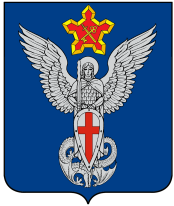 АдминистрацияЕрзовского городского поселенияГородищенского муниципального районаВолгоградской области403010, р.п. Ерзовка, ул. Мелиоративная, дом 2,  тел/факс: (84468) 4-79-15, 4-76-38П О С Т А Н О В Л Е Н И Еот 01 февраля  2022 года                     № 23О мерах по подготовке и проведении мероприятий по безаварийному пропуску весеннего половодья (паводков) на территории Ерзовского городского поселения  в 2022 году    В целях защиты жизни и здоровья граждан, имущества физических и юридических лиц, государственного и муниципального  имущества, в том числе жилищного фонда, недопущения гибели людей и обеспечения их безопасности на территории Ерзовского городского поселения в период весеннего половодья в 2022 годуПОСТАНОВЛЯЮ:Организовать информирование населения о развитии паводковой обстановке и порядке действий при возникновении чрезвычайных ситуаций, связанных с затоплением и подтоплением территорий.Организовать распространение памяток о порядке действий в случае угрозы наводнения и номерах вызова экстренных оперативных служб.Обеспечить готовность служб жилищно-коммунального хозяйства к работе в условиях весеннего половодья и паводков.Уточнить наличие и подготовить автономные источники энергоснабжения для работы в чрезвычайных ситуациях.Отработать порядок взаимодействия коммунальных служб, экстренных оперативных служб и должностных лиц администрации поселения в случае возникновения чрезвычайных ситуаций связанных с угрозой паводка. 6. Рекомендовать:6.1. Руководителям объектов образования, расположенных на территории Ерзовского городского поселения:  провести занятия (инструктажи)  по правилам поведения при паводке, наводнении, после наводнения.   6.2. Руководителям предприятий всех форм собственности, расположенных на территории Ерзовского городского поселения, провести работу с персоналом предприятий по разъяснению мер безопасности при угрозе паводка, подтопления, наводнения.7. Контроль за исполнением настоящего постановления оставляю за собой.Глава Ерзовского городского поселения                                                                    С.В.Зубанков